lMADONAS NOVADA PAŠVALDĪBA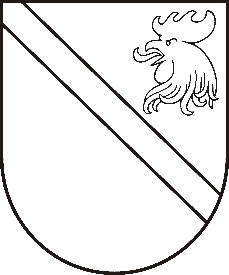 Reģ. Nr. 90000054572Saieta laukums 1, Madona, Madonas novads, LV-4801 t. 64860090, fakss 64860079, e-pasts: dome@madona.lv ___________________________________________________________________________MADONAS NOVADA PAŠVALDĪBAS DOMESLĒMUMSMadonā2019.gada 17.septembrī								Nr.396									(protokols Nr.17, 20.p.)Par līdzfinansējuma piešķiršanu biedrībai “Sarkaņu pagasta kultūrmantojums” projekta “Multifunkcionālo telpu izveide Sarkaņos” īstenošanaiMadonas novada pašvaldība ir saņēmusi biedrības “Sarkaņu pagasta kultūrmantojums” reģ. Nr. 40008237380, “Sarkaņi”, Sarkaņu pagasts, Madonas novads, valdes priekšsēdētājas I.Pliskas iesniegumu ar lūgumu piešķirt biedrībai līdzfinansējumu 10%, tas ir 1400,00 EUR (viens tūkstotis četri simti euro, 00 centi) apmērā projekta “Multifunkcionālo telpu izveide Sarkaņos” īstenošanai. 	Projekta kopējās izmaksas 14000.00 EUR (četrpadsmit tūkstoši euro, 00 centi.) Projekts tiks iesniegts Madonas novada fonda atklāta projektu konkursa Latvijas Lauku attīstības programmas 2014. – 2020. gadam apakšpasākuma: 19.2 “Darbības īstenošana saskaņā ar sabiedrības virzītas vietējās attīstības stratēģiju” aktivitātē: 19.2.2. “Vietas potenciāla attīstības iniciatīvas”.Lai nodrošinātu projekta “Multifunkcionālo telpu izveide Sarkaņos” īstenošanu, projekta apstiprināšanas gadījumā ir nepieciešams biedrībai “Sarkaņu pagasta kultūrmantojums” Madonas novada pašvaldības līdzfinansējums 1400.00 EUR (viens tūkstotis četri simti euro, 00 centi) apmērā.Noklausījusies domes priekšsēdētāja A.Lungeviča sniegto informāciju, ņemot vērā 17.09.2019. Finanšu un attīstības jautājumu komitejas atzinumu, atklāti balsojot: PAR – 11 (Agris Lungevičs, Ivars Miķelsons, Andrejs Ceļapīters, Antra Gotlaufa, Artūrs Grandāns, Gunārs Ikaunieks, Valda Kļaviņa, Rihards Saulītis, Inese Strode, Aleksandrs Šrubs, Gatis Teilis), PRET – NAV, ATTURAS – NAV, Madonas novada pašvaldības dome  NOLEMJ:Projekta “Multifunkcionālo telpu izveide Sarkaņos” apstiprināšanas gadījumā, piešķirt biedrībai “Sarkaņu pagasta kultūrmantojums” līdzfinansējumu 10 % apmērā no projekta attiecināmajām izmaksām, bet ne vairāk kā EUR 1 400,00 (viens tūkstotis četri simti euro, 00 centi).Projekta apstiprināšanas gadījumā, Madonas novada pašvaldībai slēgt līgumu ar biedrību “Sarkaņu pagasta kultūrmantojums” par finansējuma piešķiršanu, izlietošanu un pārskata iesniegšanu par finansējuma izlietojumu.Domes priekšsēdētājs						A.Lungevičs